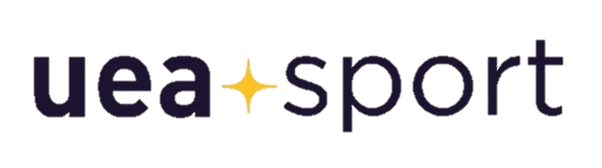 uea+sport - Student Application to become a Minibus DriverDRIVERS MUST BE OVER 21, AND HAVE 2 YEARS DRIVING EXPERIENCEAPPLICANT DETAILSName Phone Number Age School/Year Club Email Address GDPR statement: the details provided will only be used for the intended purpose, will be kept securely for only as long as they are required and will not be passed onto any 3rd parties.Prior to taking the test, we must check your driving licence details. You must complete the check via the DVLA website (www.gov.uk/view-driving-licence) and provide us with the share/check code and last 8 digits of your driving licence number.Driving Licence number (last eight digits) DVLA Licence Check Code Are you already, or have you ever been on our minibus drivers list? YES  NO If yes, which club did you drive for? Do you hold a full British Driving Licence? YES  NO Do you have any endorsements? YES  NO Have you had any driving convictions in the last two years? YES  NO Have you had any driving accidents in the last two years? YES  NO Please give a short description of your driving experience here i.e. how regularly have you been driving since passing your test and in what vehicles?_________________________________________________________Please scan both sides of your driver’s licence and insert below:_________________________________________________________Prior to taking the assessment, it is now a pre-requisite that you have at least 30 minutes driving experience in one of our vehicles on campus roads only, accompanied by a driver who is already registered. Please book this practice session with uea+sport. The driver assessment has 2 parts: A practical assessment with Richard Sams (external examiner), which last approximately 90 minutes and includes pre-driving checks, H&S, and driving ability (including economical driving). A theory test paper to be completed online, sent to the participant via email. 10 questions with a pass mark of 7/10. Please prepare for your assessment by reading through the uea+sport vehicle policy and brushing up on the Highway Code, paying particular attention to driving larger vehicles. Please note that passing the assessment is not a given – do not book an assessment the day before a club trip where you are expecting to drive! You may not pass and will need to sit a re-test. I have read and understood the uea+sport vehicle policy and agree to abide by all the rules and conditions.Signed 		                Date _________________________________________________________OFFICE USE ONLYDrivers’ Licence Checked Date of Test Time of Test Practical Assessment Theory Test Paper Score (out of ten) Re-test details (if applicable):Date of Test Time of Test Practical Assessment Theory Test Paper Score (out of ten) 